G2 : des ressources majeures sous pression : tensions et gestions. L’exemple de l’eauG2 : des ressources majeures sous pression : tensions et gestions. L’exemple de l’eauG2 : des ressources majeures sous pression : tensions et gestions. L’exemple de l’eauG2 : des ressources majeures sous pression : tensions et gestions. L’exemple de l’eauDe l’étude de cas au chapitreDe l’étude de cas au chapitreDe l’étude de cas au chapitreDe l’étude de cas au chapitreL’eau une ressource abondante dans le Delta du GangeL’eau une ressource abondante dans le Delta du GangeL’Eau une ressource qui manque dans le Delta du Gange.L’Eau une ressource qui manque dans le Delta du Gange.Définition ressourceDéfinition ressourceDéfinition ressourceDéfinition ressourceLa ressource en eau en quelques chiffresLa ressource en eau en quelques chiffresLa ressource en eau en quelques chiffresLa ressource en eau en quelques chiffres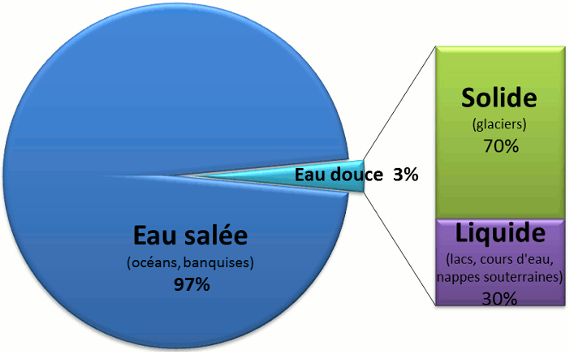 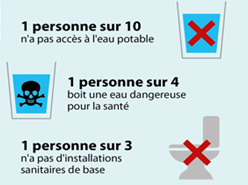 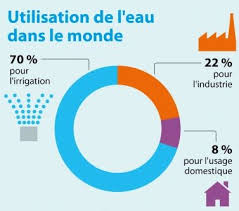 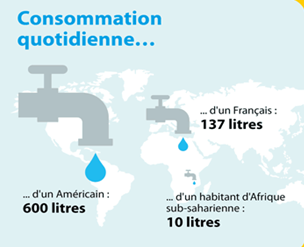 ProblématiqueProblématiqueProblématiqueProblématiquePlanPlanPlanPlanDes ressources indispensables au cœur de nombreuses tensions.Une ressource inégalement répartie et inégalement accessible.Vers une meilleure gestion de la ressource : la transition environnementale.Des ressources indispensables au cœur de nombreuses tensions.Une ressource inégalement répartie et inégalement accessible.Vers une meilleure gestion de la ressource : la transition environnementale.Des ressources indispensables au cœur de nombreuses tensions.Une ressource inégalement répartie et inégalement accessible.Vers une meilleure gestion de la ressource : la transition environnementale.Des ressources indispensables au cœur de nombreuses tensions.Une ressource inégalement répartie et inégalement accessible.Vers une meilleure gestion de la ressource : la transition environnementale.ConsigneConsigneConsigneConsigneRéalisez les différentes activités du dossier ci-joint  avec les documents et la vidéoDemandez de l’aide si besoinLe dossier est également accessible en ligne sur le site internetRéalisez les différentes activités du dossier ci-joint  avec les documents et la vidéoDemandez de l’aide si besoinLe dossier est également accessible en ligne sur le site internetRéalisez les différentes activités du dossier ci-joint  avec les documents et la vidéoDemandez de l’aide si besoinLe dossier est également accessible en ligne sur le site internetRéalisez les différentes activités du dossier ci-joint  avec les documents et la vidéoDemandez de l’aide si besoinLe dossier est également accessible en ligne sur le site internetDes ressources indispensables au cœur de nombreuses tensions.Une ressource abondante et renouvelableQuestion 1 : Sous quelle forme l’eau sur terre est disponible ? Pourquoi cette ressource est à priori suffisante ? vidéoQuestion 2 : l’eau une ressource renouvelable. Qu’est-ce que le cycle de l’eau ? vidéoUne ressource indispensable à de nombreuses activités et dont l’utilisation est croissanteQuestion 1 : Montrez que la consommation en eau augmente. Pourquoi ? Document 2Question 2 : quelles activités utilisent le plus d’eau ? Donnez quelques exemples d’usages de la ressource en eau. Document 1 et vidéoUne ressource au cœur de conflitsQuestion 1 : Montrez que l’eau peut-être à l’origine de conflits entre pays. Développez un exemple de tensions de votre choix sous la forme d’un texte ou d’un schéma vidéoQuestion 2 : Montrez que la ressource en eau peut être à l’origine de tensions entre usagers. Doc 3Une ressource inégalement répartie et accessible.Une inégale consommation en fonction des pays.Question 1 : Montrez que la consommation en eau est inégale en fonction des pays ? doc1 et vidéoQuestion 2 : Comment expliquer les inégalités de consommation entre les pays du monde ? vidéo et rechercheUne eau inégalement répartie.Qu’est ce que le stress hydrique ? vidéoA partir d’exemples concrets montrez que la disponibilité en eau est liée au milieu climatique. vidéoA partir d’un exemple concret montrez que la disponibilité en eau est également liée à la densité de population. vidéoUne eau potable inégalement accessible.Question 1 : montrez que l’accès à l’eau potable est problématique pour de nombreux pays (exemple république démocratique du Congo) ? quels pays et pour quelles raisons? vidéo et doc 4Question 2 : montrez que l’accès à l’eau est un enjeu sanitaire primordial (développement, maladies…). Vidéo et rechercheVers une meilleure gestion de la ressource : la transition environnementaleUne pression accrue sur la ressource en eauQuestion 1 : Montrez que la ressource connait des dégradations vidéo + documentsQuestion 2 : certains pays connaissent des prélèvements en eau supérieurs au renouvellement de la ressource (comme en Arabie Saoudite), pour quelles raisons ? quels problèmes cela pose ? Quelles solutions sont mises en œuvre ? Avec quels inconvénients ? vidéoUne meilleure gestion de la ressource en eau est nécessaire mais elle est inégalement mise en oeuvreQuestion 1 : Montrez quels dispositifs et actions  permettent une meilleure gestion de la ressource. Documents et recherches personnellesQuestion 2 : montrez que la mise en œuvre d’une transition environnementale pour la gestion de l’eau est inégale. Pourquoi ? document 5 et vidéoConclusion du chapitre